Manager comments:Details of previous sea service 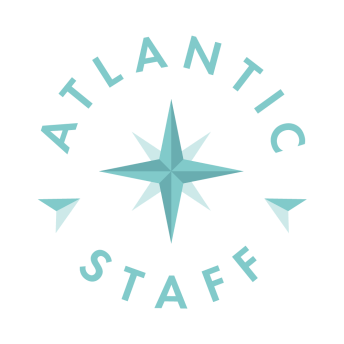 